POVEŽI MED SEBOJ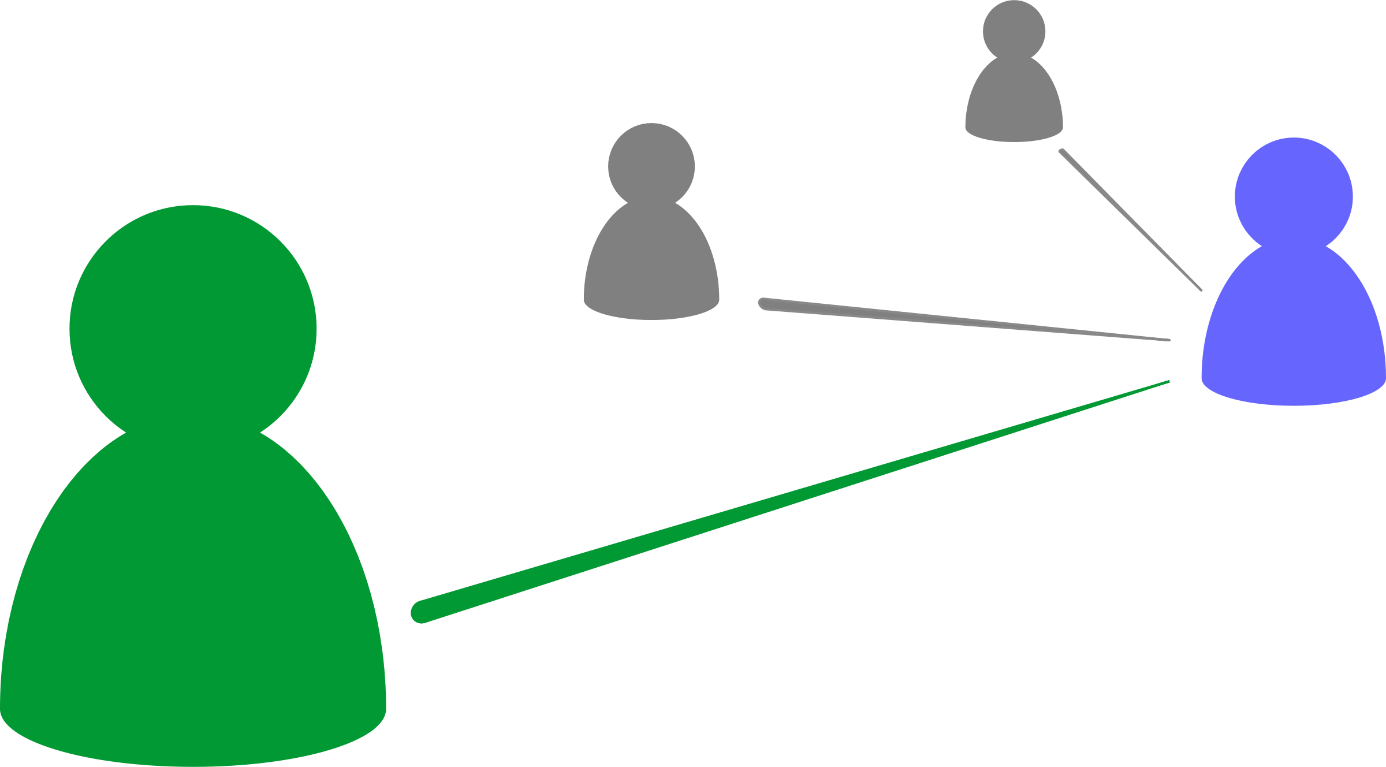 Predlog za delo: Otrok poimenuje sličico na levi strani in poišče ustrezen par na desni strani ter ga poveže. Nato obe besedi uporabi v stavku.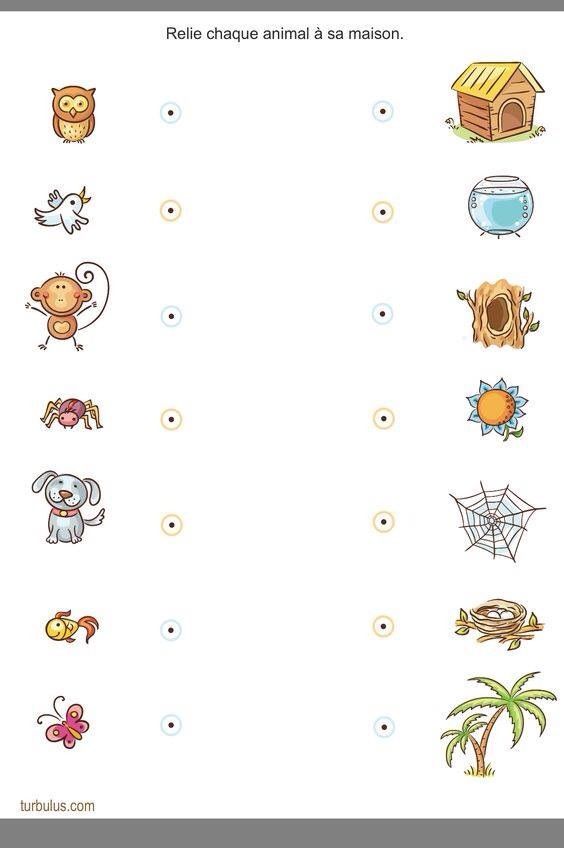 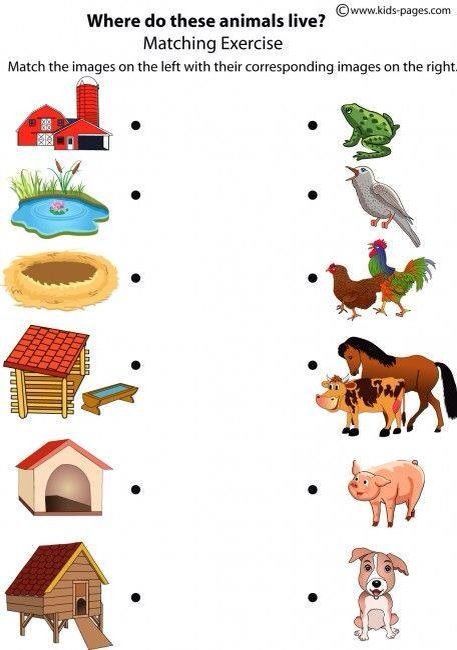 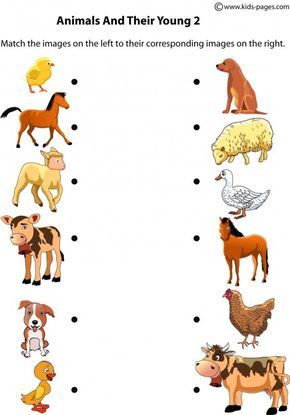 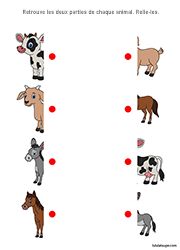 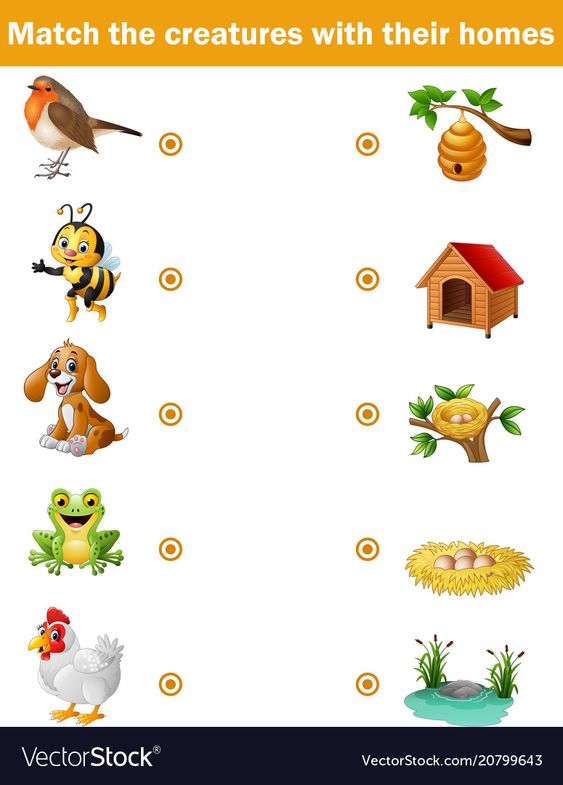 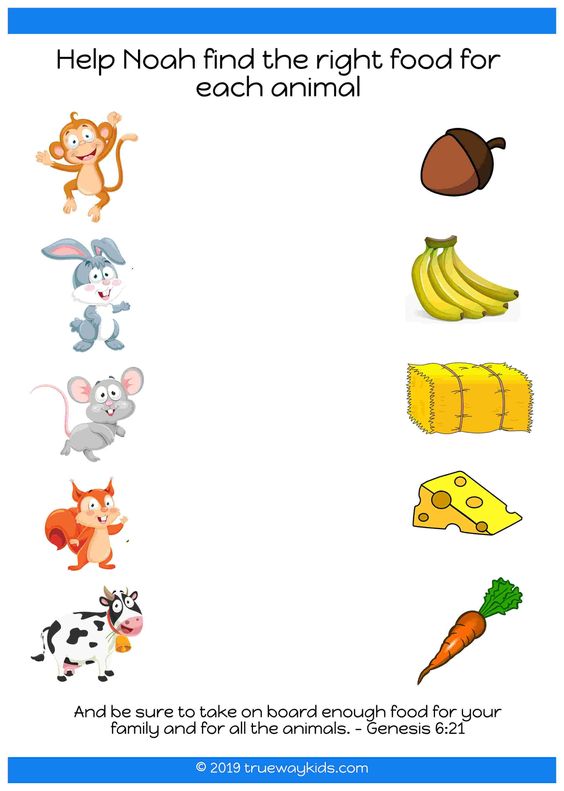 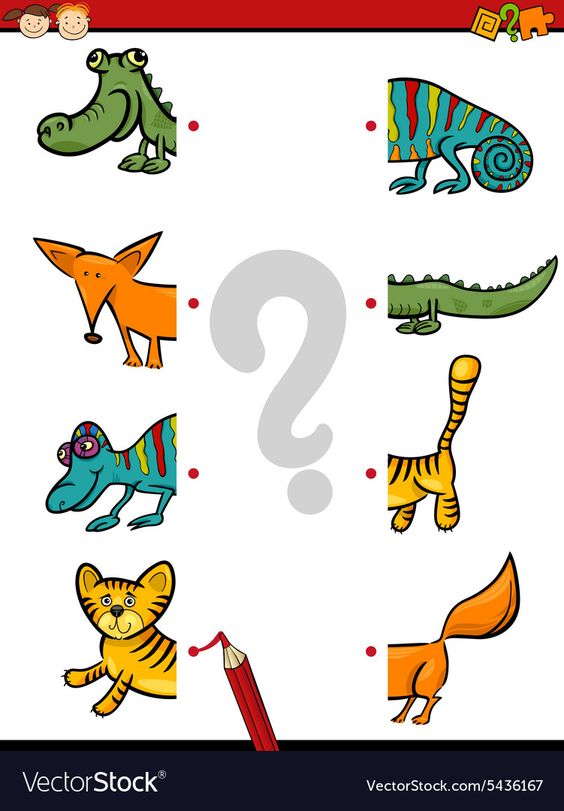 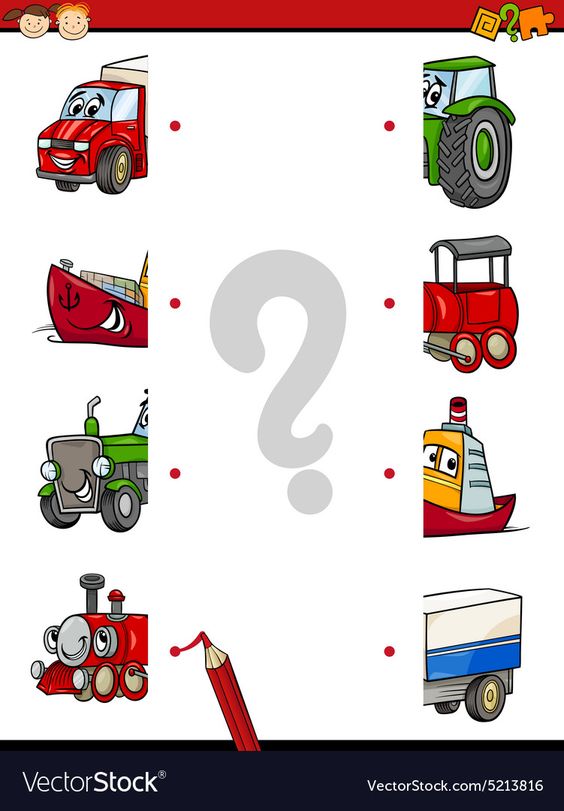 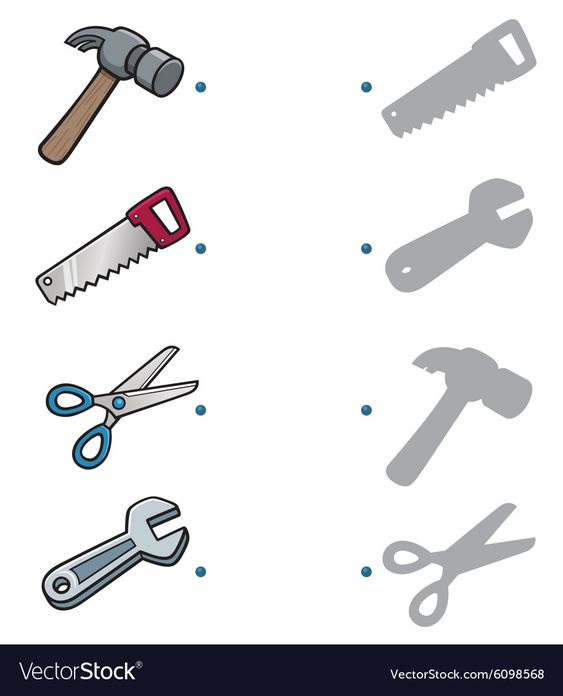 